Приложение № 1 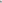   к приказу  ГКУ АО УСЗН по Магдагачинскому району от 13.06.2023 № 13-ОДАНТИКОРРУПЦИОННЫЕ СТАНДАРТЫ ГОСУДАРСТВЕННОГО КАЗЕННОГО УЧРЕЖДЕНИЯ АМУРСКОЙ ОБЛАСТИ – УПРАВЛЕНИЯ СОЦИАЛЬНОЙ ЗАЩИТЫ НАСЕЛЕНИЯ ПО МАГДАГАЧИНСКОМУ РАЙОНУОбщие положения1.1. Настоящие антикоррупционные стандарты государственного казенного учреждения Амурской области – управления социальной защиты населения по Магдагачинскому району (далее - Антикоррупционные стандарты) представляют собой базовые положения, определяющие основные задачи, принципы, процедуры и мероприятия, направленные на пресечение коррупционных правонарушений в деятельности организации.1.2. Понятия и термины, применяемые в настоящих антикоррупционных стандартах, используются в тех же значениях, что и в Федеральном законе от 25.12.2008 № 273-ФЗ «О противодействии коррупции».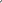          1.3. Все работники государственного казенного учреждения Амурской области – управления социальной защиты населения по Магдагачинскому району (далее-организация) должны быть ознакомлены с Антикоррупционными стандартами под подпись.1.4. Антикоррупционные стандарты распространяются на всех работников организации, находящихся с ней в трудовых отношениях, вне зависимости от занимаемой должности и выполняемых трудовых обязанностей.2. Цели и задачи внедрения Антикоррупционных стандартов,основные принципы антикоррупционной деятельности в организации2.1. Целями внедрения Антикоррупционных стандартов являются:обеспечение соответствия деятельности организаций требованиям антикоррупционного законодательства;минимизация рисков вовлечения организаций и их работников в коррупционную деятельность;формирование единого подхода к организации работы по предупреждению коррупции в организациях;формирование у работников организаций нетерпимости к коррупционному поведению;повышение открытости и прозрачности деятельности организаций.2.2. Задачами внедрения Антикоррупционных стандартов являются:определение основных принципов работы по предупреждению коррупции в организациях;информирование работников организаций о нормативном правовом обеспечении работы по предупреждению коррупции и об ответственности за совершение коррупционных правонарушений;определение должностных лиц и (или) структурного подразделения организации, ответственных за противодействие коррупции (далее соответственно — ответственные должностные лица, ответственное структурное подразделение);разработка и реализация мероприятий, направленных на предупреждение коррупции в организациях;закрепление ответственности работников организаций за несоблюдение требований антикоррупционного законодательства;создание эффективного механизма профилактики коррупционных проявлений;формирование у работников организаций негативного отношения к коррупционным проявлениям, а также навыков антикоррупционного поведения.2.3. Антикоррупционная деятельность организации основывается на следующих принципах:принцип соответствия политики организации законодательству Российской Федерации и общепринятым нормам права соответствие реализуемых антикоррупционных мероприятий Конституции Российской Федерации заключенным Российской Федерацией международным договорам, законодательству Российской Федерации и иным нормативным правовым актам, применимым к организации;принцип личного примера руководства — ключевая роль руководителя организации в формировании культуры нетерпимости к коррупции и создании внутриорганизационной системы предупреждения и противодействия коррупции;принцип вовлеченности работников организации — информированность работников организации о положениях антикоррупционного законодательства и их активное участие в формировании и реализации Антикоррупционных стандартов и мероприятий;принцип соразмерности антикоррупционных процедур риску коррупции — разработка и выполнение комплекса мероприятий, позволяющих снизить вероятность вовлечения организации, ее руководителей и работников в коррупционную деятельность, осуществляющиеся с учетом существующих в деятельности данной организации коррупционных рисков;принцип эффективности антикоррупционных процедур — применение в организации таких антикоррупционных мероприятий, которые имеют низкую стоимость, обеспечивают простоту реализации и приносят значимый результат;принцип ответственности — персональная ответственность руководителя организации за реализацию Антикоррупционных стандартов;принцип открытости хозяйственной и иной деятельности информирование контрагентов, партнеров и общественности о принятых в организации антикоррупционных стандартах;принцип постоянного контроля и регулярного мониторинга регулярное осуществление мониторинга эффективности внедренных Антикоррупционных стандартов и применяемых антикоррупционных мероприятий, а также контроля за их исполнением.З. Должностные лица организации, ответственные за реализацию Антикоррупционных стандартов, и обязанности работников организации, связанные с противодействием коррупции3.1. Внедрение Антикоррупционных стандартов и реализацию предусмотренных ими мер по противодействию коррупции в организации обеспечивают руководитель организации, а также ответственные должностные лица и (или) ответственное структурное подразделение.3.2. Руководитель организации несет персональную ответственность за реализацию в организации Антикоррупционных стандартов.3.3. Руководитель организации исходя из стоящих перед организацией задач, специфики деятельности, штатной численности, организационной структуры организации определяет ответственных должностных лиц и (или) ответственное структурное подразделение.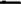 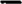 3.4. Ответственные должностные лица и (или) ответственное структурное подразделение непосредственно подчиняются руководителю организации.3.5. В трудовые договоры ответственных должностных лиц и (или) в положение об ответственном структурном подразделении и трудовые договоры сотрудников указанного структурного подразделения включаются следующие обязанности:разрабатывать и представлять на утверждение руководителю организации проекты локальных актов организации, направленных на реализацию мер по предупреждению коррупции в организации;осуществлять мониторинг правовых актов Российской Федерации и Амурской области в сфере противодействия коррупции в целях актуализации локальных актов организации по вопросам противодействия коррупции;проводить контрольные мероприятия, направленные на выявление коррупционных правонарушений работниками организации;проводить оценку коррупционных рисков организации;осуществлять прием, регистрацию и предварительное рассмотрение уведомлений о факте обращения в целях склонения работника организации к совершению коррупционных правонарушений, поданных на имя руководителя организации;осуществлять прием, регистрацию и предварительное рассмотрение уведомлений о возникновении личной заинтересованности, которая приводит или может привести к конфликту интересов, и деклараций о конфликте интересов, поданных на имя руководителя организации;оказывать содействие уполномоченным представителям правоохранительных органов при проведении ими проверок деятельности организации по вопросам предупреждения и противодействия коррупции;оказывать содействие уполномоченным представителям правоохранительных органов при проведении мероприятий по пресечению или расследованию коррупционных преступлений, включая оперативно-разыскные мероприятия;направлять в правоохранительные органы информацию о случаях совершения коррупционных правонарушений, о которых стало известно организации;осуществлять антикоррупционную пропаганду, организацию обучающих мероприятий по вопросам профилактики и противодействия коррупции в организации и индивидуальное консультирование работников организации;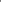 ежегодно проводить оценку результатов антикоррупционной работы и подготовку отчетных материалов руководству организации.3.6. В трудовые договоры работников организации включаются следующие обязанности, связанные с противодействием коррупции:соблюдать требования Антикоррупционных стандартов, иных локальных актов организации в сфере противодействия коррупции;воздерживаться от совершения и (или) участия в совершении коррупционных правонарушений в интересах или от имени организации;воздерживаться от поведения, которое может быть истолковано окружающими как готовность совершить или участвовать в совершении коррупционного правонарушения в интересах или от имени организации;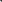 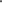 принимать меры по предотвращению и урегулированию конфликта интересов, в том числе сообщать руководителю организации о возникновении личной заинтересованности, которая приводит или может привести к конфликту интересов, и представлять декларацию о конфликте интересов;незамедлительно уведомлять руководителя организации обо всех случаях обращения к нему каких-либо лиц в целях склонения его к совершению коррупционных правонарушений в порядке, разрабатываемом и утверждаемом в организации в соответствии с приложением к настоящим Примерным антикоррупционным стандартам;оказывать правоохранительным органам содействие в выявлении и расследовании фактов коррупции, принимать необходимые меры по сохранению и передаче в правоохранительные органы документов и информации, содержащей данные о коррупционных правонарушениях.4. Мероприятия, направленные на предупреждение коррупции в организации4.1. В организации реализуются следующие мероприятия, направленные на предупреждение коррупции:разработка и утверждение локальным актом организации кодекса этики и служебного поведения работников организации;проведение оценки коррупционных рисков организации в соответствии с Рекомендациями по порядку проведения оценки коррупционных рисков в организации, утвержденными Министерством труда и социальной защиты Российской Федерации;разработка и утверждение локальным актом организации положения о предотвращении и урегулировании конфликта интересов в организации, принятие мер по предотвращению и урегулированию конфликта интересов в соответствии с Мерами по предупреждению коррупции в организациях, утвержденными Министерством труда и социальной защиты Российской Федерации;включение в трудовые договоры работников организации обязанностей, связанных с противодействием коррупции;введение процедуры уведомления работодателя о фактах обращения в целях склонения работника организации к совершению коррупционных правонарушений, разработка и утверждение локальным актом организации порядка рассмотрения таких уведомлений;ежегодное ознакомление работников организации под подпись с локальными актами организации, регламентирующими вопросы противодействия коррупции в организации;проведение для работников организации обучающих мероприятий по вопросам противодействия коррупции;организация индивидуального консультирования работников организации по вопросам применения (соблюдения) локальных актов организации, регламентирующих вопросы противодействия коррупции в организации;подготовка, представление руководителю организации и размещение на официальном сайте организации в информационно-телекоммуникационной сети Интернет отчетных материалов о проводимой работе и достигнутых результатах в сфере противодействия коррупции.4.2. Реализация мероприятий по предупреждению коррупции в организации осуществляется в соответствии с ежегодно утверждаемым руководителем организации планом реализации антикоррупционных мероприятий в соответствующей организации с указанием сроков проведения антикоррупционных мероприятий и ответственных исполнителей.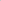 5. Ответственность за несоблюдение требований Антикоррупционных стандартовРаботники организации должны руководствоваться Антикоррупционными стандартами и неукоснительно соблюдать закрепленные в них принципы и требования.За несоблюдение Антикоррупционных стандартов работник организации может быть привлечен к дисциплинарной ответственности в соответствии с законодательством Российской Федерации.